1. ÜNİTE: ELEKTRİK VE MANYETİZMA10.1.1. ELEKTRİK AKIMI, POTANSİYEL FARK VE DİRENÇ10.1.1.1. Elektrik akımı, direnç ve potansiyel farkı kavramlarını açıklar.a) Elektrik yükünün hareketi üzerinden elektrik akımı kavramının açıklanması sağlanır.b) Katı, sıvı, gaz ve plazmalarda elektrik iletimine değinilirBalondaki yüksek elektrik potansiyel nedeniyle balona dokunan kişiyi elektrik çarpabilir mi, neden?………………………….....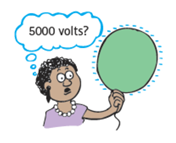 …………………………….………………………………………………………….……………………………………………………….......Yüklerin Akması ve Potansiyel Fark Bir elektrik alana yüklü parçacıklar koyarsak yüklü parçacıklar pozitif yüklüyse …………..yönünde negatif yüklüyse ………….. yönünde hareket eder.  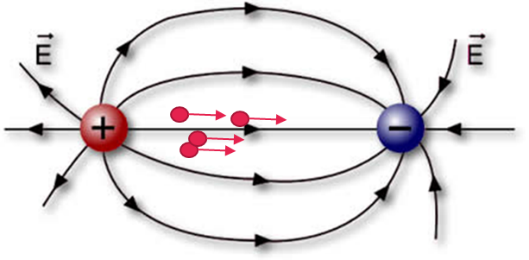 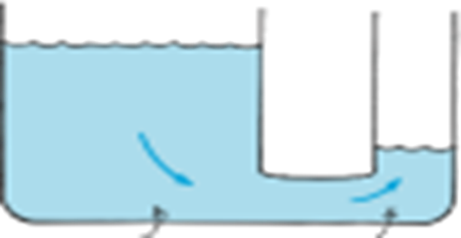 Suyun sürekli akmasını nasıl sağlayabiliriz?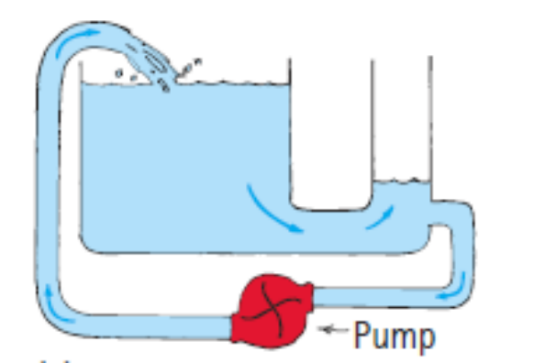 Bir elektrik devresini yukarıdaki sisteme benzetirsek elektrik devresinde pompanın görevini …………. gerçekleştirir. Potansiyel: Elektrik alan içerisindeki ………… yükü bir referans noktasından başka bir noktaya taşımak için gerekli olan enerjidir. Birimi joule/coulomb(J/C) veya volt (V)’dur  Potansiyel Fark: Bir elektrik alan içerisindeki iki nokta arasındaki potansiyel farktır.  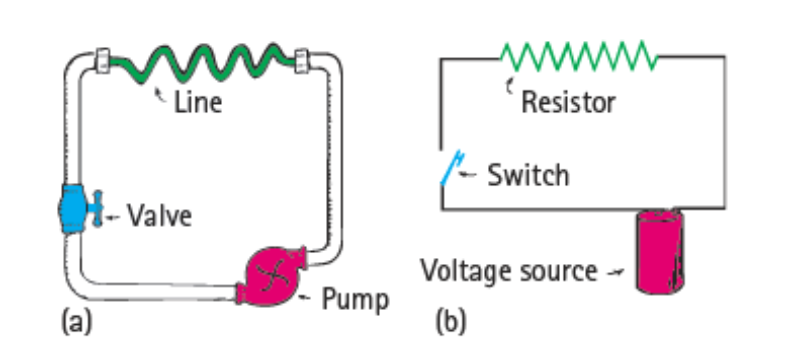 Sıvılarda akım 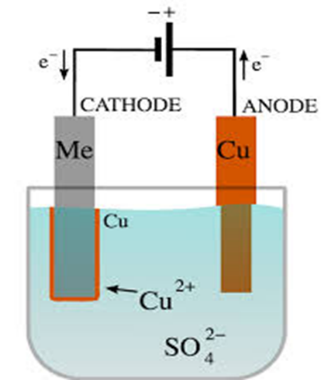 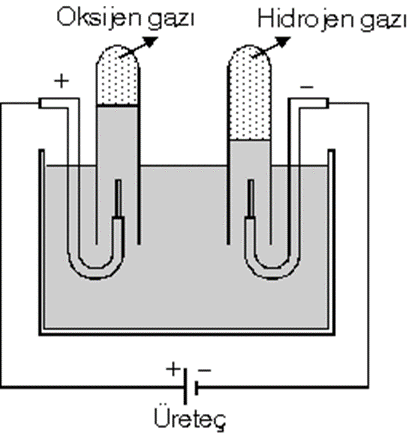 Yukarıdaki elektroliz kaplarında akımın gerçekleştiğini nasıl anlarız?………………………………………………………Gazlarda Akım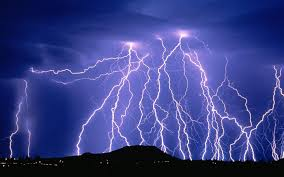 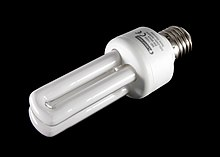 AkımElektriksel yük taşıyan parçacıkların elektriksel potansiyel fark nedeniyle sürüklenmesidir. Elektrik akımı bir kesit içerisinden birim zamanda geçen ……………. 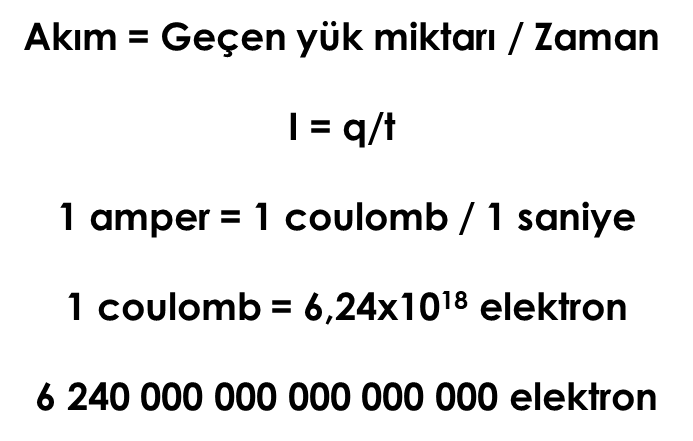 DirençPotansiyel farktan dolayı sürüklenen yüklü parçacıklar ilerlediği ortamın birtakım özelliklerinden dolayı ilerlemelerinde zorlanırlar. Yüklü parçacıkların ilerlemesini zorlaştıran bu etki direnç olarak adlandırılır. Bir elektrik devresindeki bütün elemanların bir direnci vardır. Elektrik devresinde kullanılan pil ve iletken tellerin de bir direnci vardır. Direncin birimi ………...